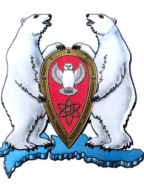 АДМИНИСТРАЦИЯ МУНИЦИПАЛЬНОГО ОБРАЗОВАНИЯ  ГОРОДСКОЙ ОКРУГ «НОВАЯ ЗЕМЛЯ»РАСПОРЯЖЕНИЕ«16» марта 2022 г. № 37рп Белушья ГубаО проведении конкурса поделок из подручного материала, посвященного Дню авиации и космонавтикиВ соответствии со Стратегией социально-экономического развития МО ГО «Новая Земля» на 2022-2024 г.г., утвержденной решением Совета депутатов МО ГО «Новая Земля» от  01 декабря 2021 г. № 14, ведомственной целевой программой МО ГО «Новая Земля» «Дети Новой Земли» на 2022 год, утвержденной распоряжением администрации МО ГО «Новая Земля» от 16.12.2021 № 208, р а с п о р я ж а ю с ь:Организовать в ФГКОУ «СОШ № 150» и МБДОУ Детский сад «Умка» с 11 апреля 2022 года по 15 апреля 2022 года проведение конкурса поделок из подручного материала, посвященного Дню авиации и космонавтики.            2. Сформировать комиссию по проведению конкурса в следующем составе:   Председатель комиссии:- Кочукова Марина Юрьевна - ведущий специалист отдела организационной, кадровой и социальной работы.   Члены комиссии:    - Зырянова Светлана Владимировна – руководитель МБДОУ Детский сад «Умка»;- Шарпило Надежда Ивановна – заместитель директора ФГКОУ «СОШ № 150».	3. Настоящее распоряжение разместить на официальном сайте муниципального образования городской округ «Новая Земля».  	4. Контроль над исполнением настоящего распоряжения возложить на ведущего специалиста отдела организационной, кадровой и социальной работы Митеневу Е.С.Глава муниципального образования                                                           Ж.К. Мусин